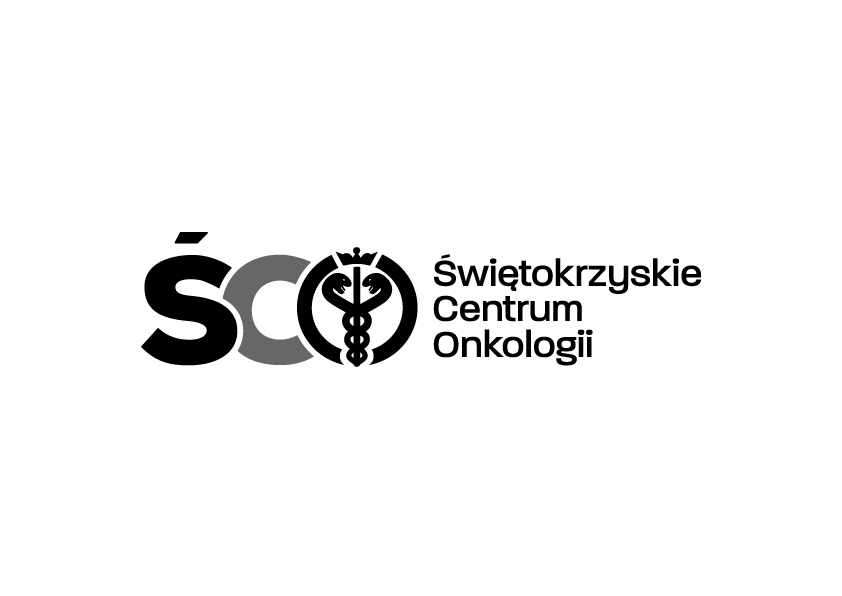 Adres: 25-734 Kielce, ul. Artwińskiego 3CDział Zamówień Publicznychtel.: 41 36 74 474/072IZP.2411.77.2024.MMInformacja o kwocie na sfinansowanie zamówienia Dot. AZP.2411.77.2024.MM: ZAKUP  I  DOSTAWA  LEKÓW  ONKOLOGICZYCH  DLA  APTEKI   SZPITALNEJ ŚWIĘTOKRZYSKIEGO CENTRUM ONKOLOGII W KIELCACH. 	Działając na podstawie art. 222 ust. 4 ustawy z dnia 11 września 2019 r. – Prawo zamówień publicznych, Zamawiający przekazuje informację dotyczącą kwoty, jaką zamierza przeznaczyć na sfinansowanie zamówienia tj.:  szacunek brutto złPakiet nr 1129 600,00 złPakiet nr 22 138 400,00 złPakiet nr 3463 104,00 złPakiet nr 4 543 607,20 złPakiet nr 5 741 052,80 złPakiet nr 6 1 296 842,40 złPakiet nr 7 25 747,20 złPakiet nr 8 11 701,80 złPakiet nr 99 396,00 złPakiet nr 10149 850,00 złPakiet nr 11700 056,00 złRazem6 209 357,40 zł